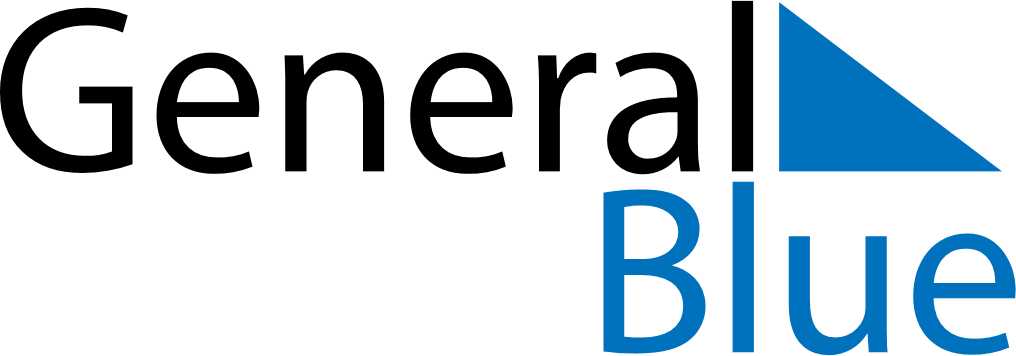 May 2019May 2019May 2019May 2019May 2019May 2019HungaryHungaryHungaryHungaryHungaryHungaryMondayTuesdayWednesdayThursdayFridaySaturdaySunday12345Labour DayMother’s Day67891011121314151617181920212223242526National Defense Day2728293031NOTES